МОДЕЛИРОВАНИЕ ВЗАИМОДЕЙСТВИЯ ИОНОВ АРГОНА ЭНЕРГИЕЙ ДО 100 ЭВ С ПОЛИЭТИЛЕНОМ МЕТОДОМ МОЛЕКУЛЯРНОЙ ДИНАМИКИА. И. Махмутов,  В. С. ЖелтухинКНИТУ, Российская Федерация, 420015, Казань, ул. Карла Маркса 68,В данной работе исследована компьютерная модель бомбардировки поверхности полиэтилена ионом Ar+. Моделирование данных с привлечением компьютерного метода и физико-химических расчетов позволили установить,что ион аргона влияет на 1-2 молекулярных цепочки водной плоскости, затрагивая в них по 3-4 ковалентных связей (C-C),в результате чего  происходит разрушение межатомных связей в цепочках (C-H и C-C). В результате работы сделаны выводы об аналогичном влиянии ВЧ плазмы пониженного давления на поверхность других синтетических полимеров.В основу модели был взят полиэтилен, который на практике получают полимеризацией этилена[1]. Молекуле полиэтилена присуща симметрия в расположении атомов. Основу молекулярной цепи составляют атомы углерода, расположенные в вершинах зигзага. Угол между соседними звеньями зигзага составляет  109˚28'. Расстояние между соседними атомами углерода в цепи равно 1,54 Ǻ, расстояние между атомами, лежащими в вершинах зигзага (период идентичности), составляет 2,54 Ǻ. Каждый атом углерода соединен с двумя атомами водорода, расположенными по разные стороны от плоскости зигзага под углом 120  относительно связи С-С. Атомы водорода находятся на расстоянии 1,09 Ǻ от атома углерода. Поперечный размер молекулы полиэтилена составляет 4,46 Ǻ, «толщина» молекулы 2,12 Ǻ. Молекулярные цепи связаны между собой посредством одинарных (C-C) или двойных (C=C) связей. Длина одинарной связи (C-C) составляет 1,54 Ǻ, длина двойной связи - 1,34 Ǻ. За межмолекулярное расстояние обычно принимается длина одинарной связи (C-C).[1] Волокна полиэтилена состоят из 210-240 филаментов (нитей) диаметром от 17 до 22 мкм, что на 4 порядка больше поперечного размера молекулы. Поэтому будем считать, что филамент СВМПЭ волокна представляет собой многослойную конструкцию. [2] При построении математической модели приняты следующие предположения:Взаимодействующие частицы (Ar+, атомы углерода и водорода) рассматриваются как шары известного радиуса. Атомы водорода и углерода располагаются в узлах решетки в соответствии с молекулярной структурой полиэтилена.Молекулярные цепочки располагаются в нескольких параллельных плоскостях.Математическая модель взаимодействия плазменного иона с образцом полиэтилена в простейшем случае описывается системой уравнений движения каждой из взаимодействующих частиц:где ,  - вектор скорости и радиус-вектор i-й частицы (атома или иона) соответственно,  - координаты начального положения частиц,  - сила, действующая на i-ую частицу со стороны j-й частицы,  - масса i-й частицы, t – время, N – количество атомов в системе. Частица с индексом N+1 соответствует налетающему иону. Силы взаимодействия атомов внутри полиэтилена  рассчитываются с помощью потенциала Морзе:где r — расстояние между центрами частиц, ε -можно ассоциировать с энергией связи, α - равновесное межатомное расстояние. Силы взаимодействия между атомом аргона и атомами водорода и углерода рассчитываются помощью потенциала Леннарда-Джонса[3]:где  - глубина потенциальной ямы для взаимодействия соответствующих атомных пар,  - расстояние, на котором энергия взаимодействия атомов становится равной нулю. Для решения уравнений был использован метод Эйлера[4].В связи с малыми размерами взаимодействующих объектов (~10-10 м) и большими скоростями (скорость иона Ar+ при энергии 100 эВ составляет ≈7∙105 м/с численное интегрирование системы уравнений проводилось с маленьким шагом по времени, δt = 10-18 c. При проведении расчетов рассмотрена элементарная ячейка размером 20 x 40 x 27 нм, содержащая 2430 атомов углерода и водорода. Результаты расчетов показали, что при столкновении с полиэтиленом ион Ar+ или быстрый атом Ar воздействует на 1-2 молекулярных цепочки водной плоскости, затрагивая в них по 3-4 ковалентных связей (C-C). Энергия ковалентной связи (C-C) равна 3,57 эВ, (C-H) – 4,37 эВ. Поэтому при воздействии иона Ar+ на молекулу полиэтилена более вероятно разрушение связей (C-C) и еще более слабых межмолекулярных ван-дер-ваальсовых связей. Суммарная энергия ковалентных связей (C-C), на которые воздействует ион Ar+  в одном молекулярном слое при перпендикулярном падении на него, составляет 10,71-14,28 эВ.Задавая в программе начальную скорость, мы получаем следующую картину: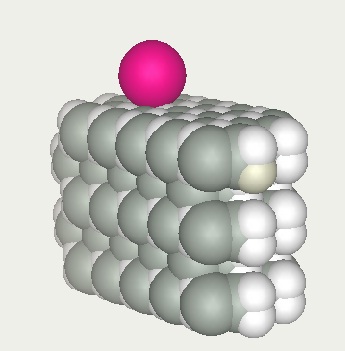 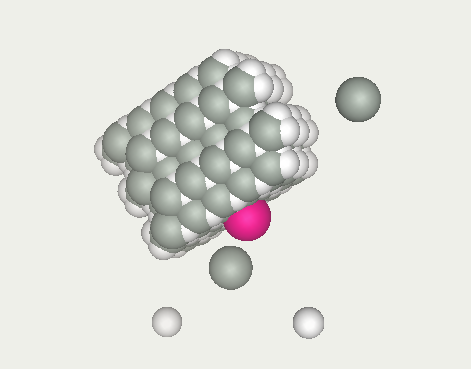 Рис. 1. Ион аргона на подлете (изображен красным цветом) к полиэтилену (углерод изображен серым, водород - белым) и кластер полиэтилена после бомбардировки ионом аргона.Таким образом, общей энергии иона аргона (кинетическая 70-90 эВ и потенциальная 15,76 эВ) достаточно, чтобы разрушить межатомные (ковалентные) связи в молекулярных цепочках, расположенных в 6-10 атомных слоях кристаллического участка полиэтилена. Часть энергии расходуется на разрушение межмолекулярных (ван-дер-ваальсовых) связей, возбуждение колебательных (локальный нагрев) и вращательных степеней свободы (конформация), а также на ионизацию звеньев молекул и молекулярных остатков.Исходная молекулярная модель была получена в программном продукте MATLAB. Была разработана программа для рассчета положения атомов в пространстве и построения молекулярной модели в начальный момент времени. В качестве параметров программа принимает количество слоев полиэтилена  покоординатам x, y и z. Затем было смоделировано движение и столкновение атома аргона с полиэтиленом: полученный ранее файл “.xyz” с начальным положением молекулы и иона  рассчитывает координаты элементов в каждый момент времени. В каждый i-ый момент времени координаты выгружаются в отдельный файл. Впоследствии динамику столкновения можно посмотреть посредством программы Abalone.Литература[1] Желтухин В.С.. Физическая модель воздействия ВЧ плазмы пониженного давления на полиэтилен. / Е.А.Сергеева, В.С.Желтухин, И.Ш.Абдуллин// Вестн. Казан.гос. технол. ун-та. — 2010. — № 7. — С. 113-116.[2] Гейлорд Н., Марк Г. Ф., Линейные стереорегулярные полимеры, пер. с англ., М., 1962; Хаггинс М. Л. [и др.][3] Сергеева Е.А. Регулирование свойств синтетических волокон, нитей, тканей и композиционных материалов на их основе с помощью неравновесной низкотемпературной плазмы: дис. канд. тех. наук: 05.19.01: защищена 28.31.10: - Казань, 2010. [4] Каплан И. Г. Введение в теорию межмолекулярных взаимодействий. / Илья Каплан— М.: Наука. Главная редакция физико-математической литературы, 1982. - 312 с.[5] Эйлер Л. Интегральное исчисление: в 3 т. / Леонард Эйлер. - М.: ГИТТЛ, 1956. Т. 1: Интегральное исчисление. – 415 с.,(((((